Дидактический материал для игры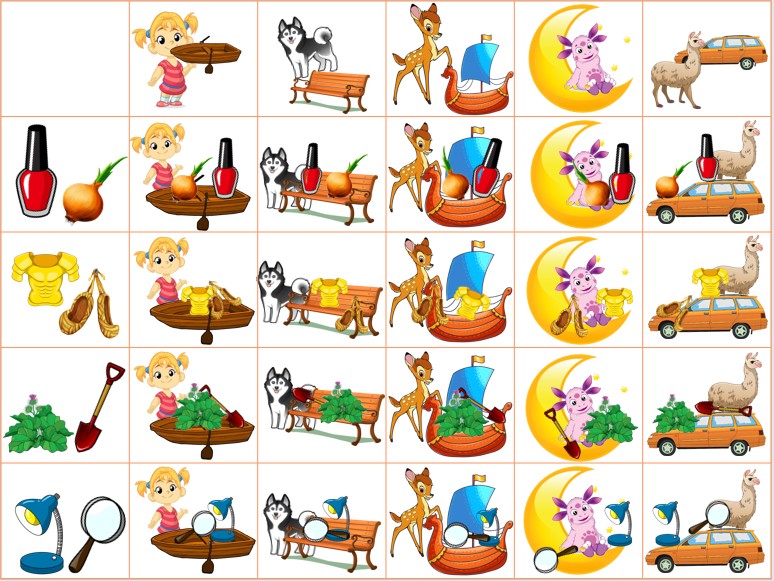 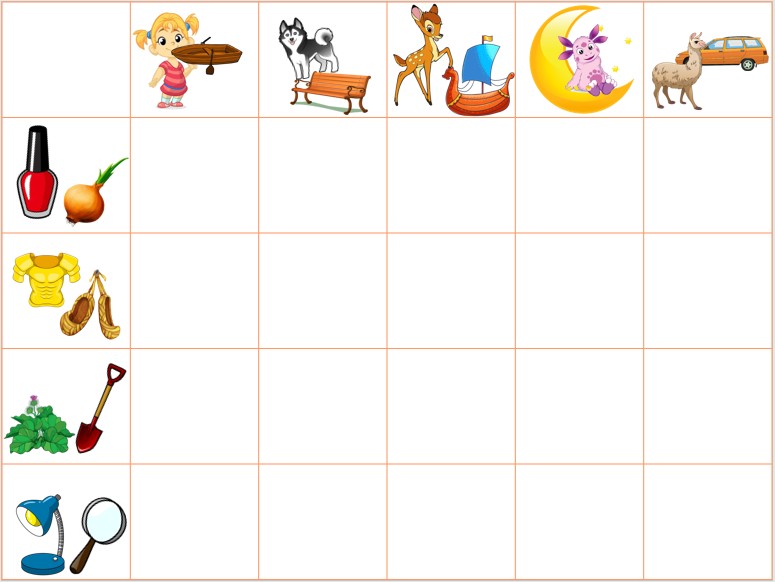 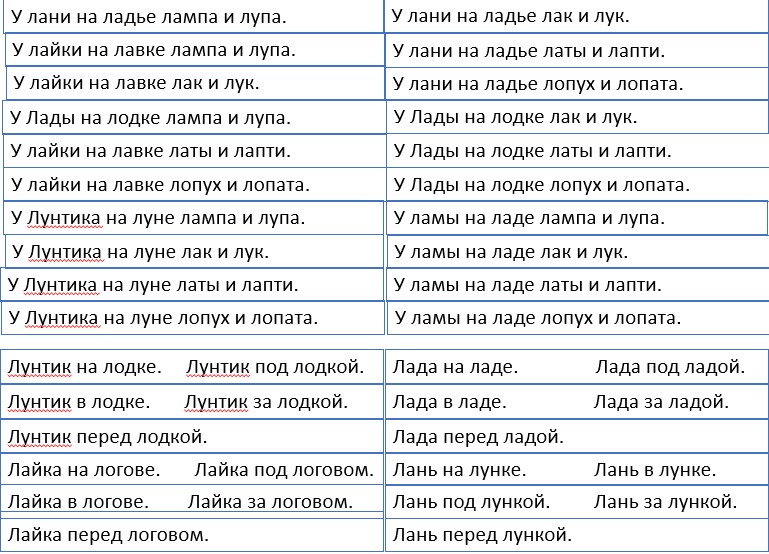 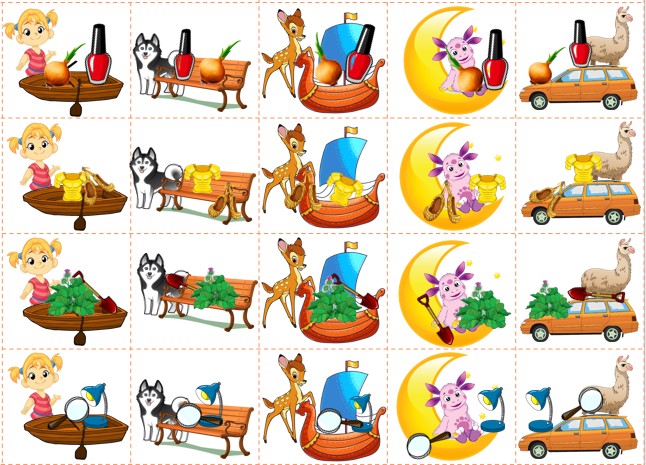 